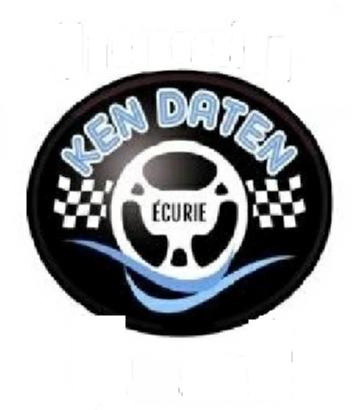 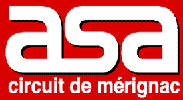 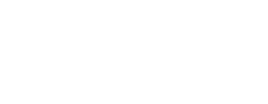 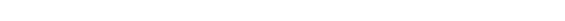 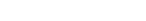 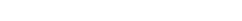 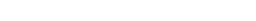 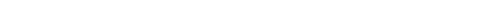 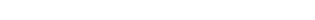 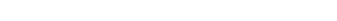 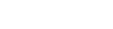 28ème Rallye National Du Saint-Emilion Demande d'Engagement Montant des droits d'engagement : 	- avec la publicité des organisateurs =  *420€ 
- sans la publicité des organisateurs =   840€ * réduit à 360€ pour un équipage complet licencié à l'A.S.A.C.M. (30€ ORGANISATEUR et 30€ ASACM) Chèque libellé à l'ordre de : ECURIE KEN DATEN (chèque encaissé après le rallye ) Ce bulletin est à retourner dûment complété, avant le lundi 20 Mai 
	2019, accompagné des droits d'engagement à : 	Ecurie Ken Daten 
		Mr COURJEAU 466 Route du bois 
	32400 RISCLE Personne à contacter : Jean-Michel COURJEAU 06 12 90 50 47 ou jeanmichelcourjeau@laposte.net Pièces à fournir aux vérifications administratives : - Originaux des permis de conduire 1er Conducteur et Copilote; 
- Originaux des licences 1er Conducteur et Copilote; - Carte grise du véhicule engagé; - Passeport technique du véhicule. ATTESTATION DU PROPRIETAIRE DU VEHICULE AU CAS OU CELUI-CI AURAIT ETE LOUE OU PRETE Je soussigné(e) _____________________________________________________________________________ Propriétaire du véhicule : marque ____________________  modèle : _________________________________ N° immatriculation ___________________________________ autorise Madame Monsieur ___________________________________________________________________ 
à participer avec ce véhicule au 28ème RALLYE NATIONAL DU SAINT-EMILION du 31 mai au 02 juin 2019. Fait à ___________________________________________ Signature le ______________________________________________ Horaire souhaité de convocation aux vérifications administratives : ………………… Dans la mesure du possible, nous tiendrons compte de votre souhait pour votre Convocation aux vérifications administratives et techniques le vendredi 31 mai 2019 
	de 14h30 à 19h30. 28ème RALLYE NATIONAL DU SAINT-EMILION 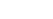 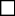 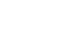 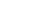 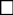 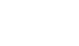 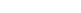 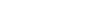 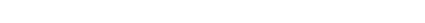 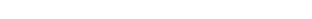 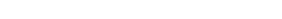 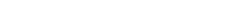 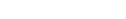 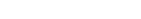 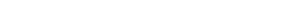 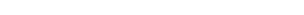 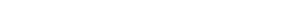 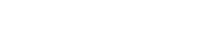 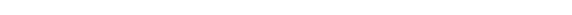 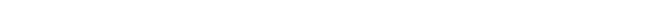 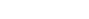 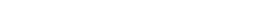 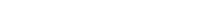 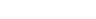 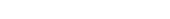 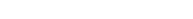 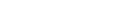 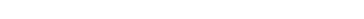 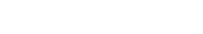 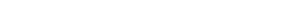 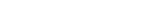 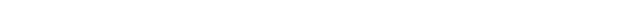 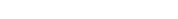 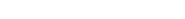 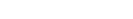 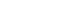 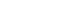 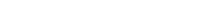 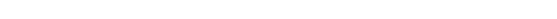 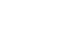 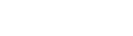 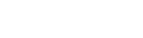 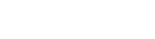 31 mai au 02 juin 2019   BULLETIN D'ENGAGEMENT Ne rien inscrire dans ces cases réservées à l'organisation Réception N° Ordre Règlement 	Visa  administratif 	Visa  technique Groupe Classe N° course Date : …………   espèce Cachet : ……….      chèque Ch. N°___________ Bque _____________ CONCURRENT     Pilote  Copilote (remplir si différent pilote ou copilote) Nom __________________________________________ Prénom ______________________________________ ASA _________________________________Code ASA _________________N° de licence ___________________ 
Adresse mail _______________________________________ @ _________________________________________ 1er CONDUCTEUR _________________________________________ tel.port. pour ête joignable pendant le rallye 	Prénom ______________________________________ 
Date de naissance : _____________________________________________________________________________ Adresse _______________________________________________________________________________________ Code postal ____________ Ville ____________________________________Tèl. ____________________________ ASA ____________________________________ Code ASA _____________ N° de licence ___________________ N° permis de conduire _______________________ délivré à __________________________ le ________________ Pilote prioritaire :  OUI      NON  FIA-A/B       FFSA-A      FFSA-B COPILOTE _________________________________________________ tel.port. pour ête joignable pendant le rallye Nom __________________________________________ Prénom _______________________________________ Adresse _______________________________________________________________________________________ Code postal ____________ Ville ____________________________________Tèl. ____________________________ ASA ____________________________________ Code ASA _____________ N° de licence _____________________ N° permis de conduire _______________________ délivré à __________________________ le ________________ VOITURE ______________________________________________________________________________________ Marque ________________________ Modèle _________________________ Immatriculation __________________ Année de construction ___________ Cylindrée __________ N° passeport technique ___________________________ N° fiche d'homologation ___________________________________________________________________________ J'engage ma voiture en GroupeClasse WRC    -   4 RM 
Kit-Car  -   S2000 S 16600 Je certifie exact l'ensemble des déclarations figurant sur le présent bulletin, m'engage à respecter la  
réglementation interdisant le dopage et accepte les contrôles éventuels des mèdecins accrédités. Chèque prix libellé au nom de : ____________________________________________________________________ Concurrent 1er Conducteur Copilote Date : _________________ Signatures : 